젊은 부모님들 모집합니다
Inviting all young parents
(all others, 커플들, 청년들도 are welcome too!)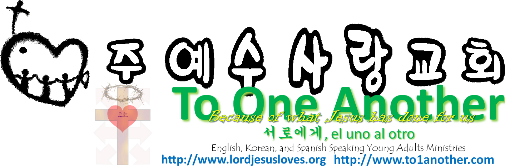 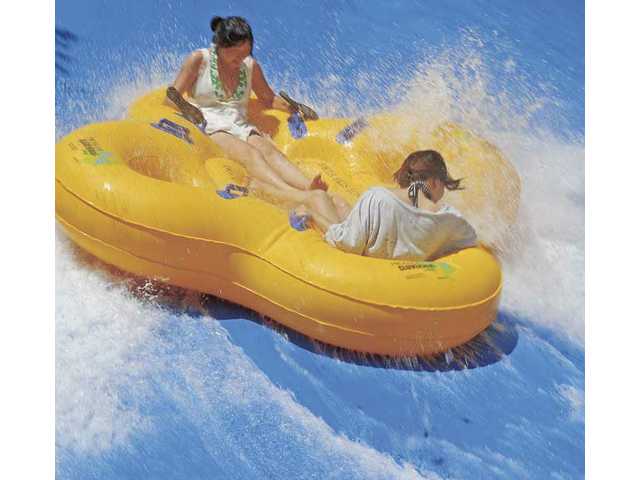 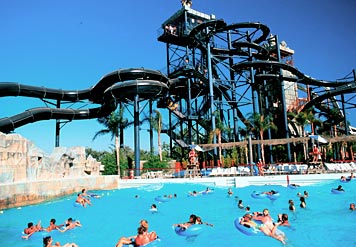 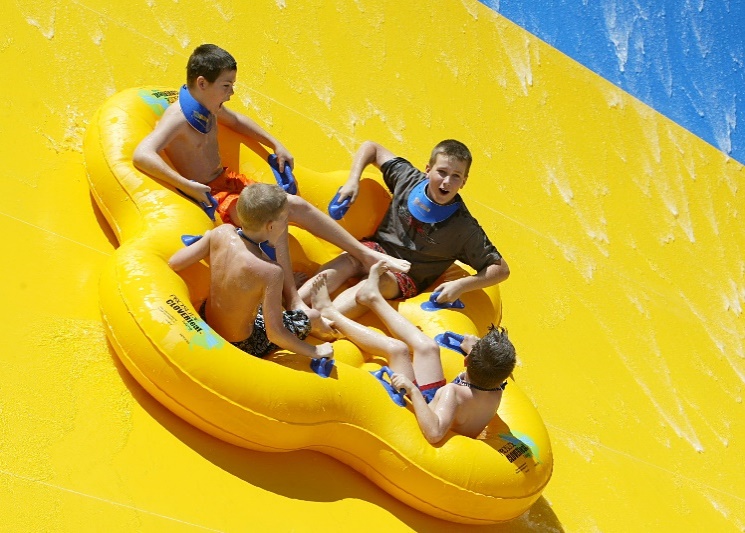 Six Flags, Hurricane Harbor, 8/24$30/person due 8/4 (8/4까지 $30, 아니면 각자 책임)
Less than 3 years (3살 미만) is free (무료), $22 for parking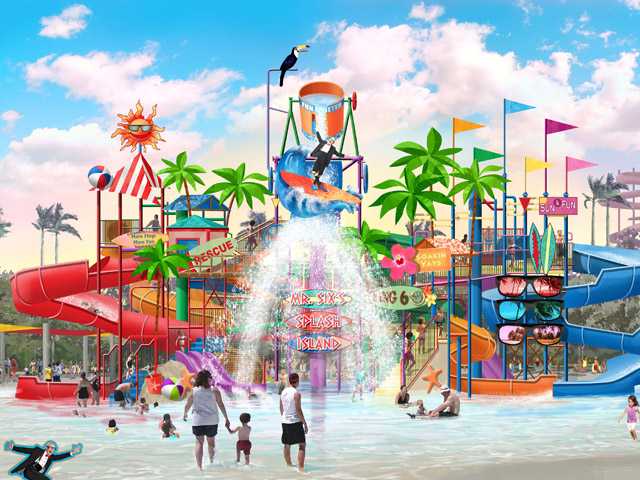 Contact: 서상원 전도사 (646-808-7990, sang@sangnjh.com)모두 오세요. 제정이 힘드신 분들께서는 말씀해주세요.가족 담당 이름티켓 수가족 담당 이름티켓 수1. 서상원37.2. 8.3.9.4.10.5.11.6.12.